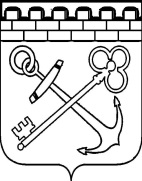 УПРАВЛЕНИЕ ЛЕНИНГРАДСКОЙ ОБЛАСТИ ПО ТРАНСПОРТУПРИКАЗО внесении изменений в приказ управления Ленинградской области по транспорту от 06 мая 2020 года № 23 «Об утверждении положения о порядке установления стимулирующих выплат руководителю государственного казенного учреждения Ленинградской области «Ленинградское областное управление транспорта»В соответствии с областным законом Ленинградской области от 20 декабря 2019 года № 103-оз «Об оплате труда работников государственных учреждений Ленинградской области», постановлением Правительства Ленинградской области от 30 апреля 2020 года № 262 «Об утверждении Положения о системах оплаты труда в государственных учреждениях Ленинградской области по видам экономической деятельности и признании утратившими силу полностью или частично отдельных постановлений Правительства Ленинградской области» приказываю:1. Внести изменения в приказ управления Ленинградской области по транспорту от 06 мая 2020 года № 23 «Об утверждении положения о порядке установления стимулирующих выплат руководителю государственного казенного учреждения Ленинградской области «Ленинградское областное управление транспорта»:пункт 7 Приложения (Положение о порядке установления стимулирующих выплат руководителю государственного казенного учреждения Ленинградской области «Ленинградское областное управление транспорта») изложить в следующей редакции:«7. Премиальные выплаты к значимым датам (событиям).Виды премиальных выплат к значимым датам (событиям):- к профессиональному празднику День работника транспорта;- к юбилейным датам (50, 55, 60, 65 лет со дня рождения);- в связи с награждением: государственными наградами Российской Федерации; ведомственными наградами Министерства транспорта РФ; почетной грамотой, благодарностью Губернатора Ленинградской области; почетным дипломом, почетной грамотой, благодарностью Законодательного собрания Ленинградской области.Размер премиальных выплат к значимым датам (событиям) определяется с учетом профессиональных достижений руководителя учреждения.Размер премиальных выплат к значимым датам (событиям) руководителю учреждения рассчитывается, исходя из требования, что суммарный по учреждению объем премиальных выплат к значимым датам (событиям) не может превышать 2 процента фонда оплаты труда учреждения в целом за календарный год.».2. Контроль за исполнением настоящего приказа оставляю за собой.Заместитель начальника  управления                                                              М.С. Присяжнюкот «__»__________2020 года№___